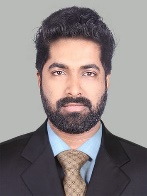 ASHIQUEEmail: ashique.390293@2freemail.comPERSONAL SUMMARYAn energetic, hardworking candidate who looking for a career in occupational health and Safety as an HSE officer. Able to maintain safe and secure environment to all and also ensuring high quality of service is consistently maintained with optimum efficiency. Currently looking for an appropriate opportunity with a reputable employer who rewards hard work and appreciates ability and loyalty.   PROFFESIONAL EXPERIENCE       BUILDING CONSTRUCTION BANGALORE POSITION	:	HSE OFFICER PERIOD		:	JULY 2017 TO JUNE 2018 CLIENT	:	ALLIANCE GROUP (BANGLORE)TECHNICAL QUALIFICATIONNEBOSH international general certificate in occupational health & safety Certificate in IOSH managing safelyCertificate in OHSAS 18001-2007 internal auditorCertificate in Hazard identification & Risk assessmentDiploma in construction and safety engineeringMEDIC FIRST AID Excellent knowledge in MS WORDDUTIES & RESPONSIBILITIESCreating a safe and comfortable working environment for employees and others.Responding to emergency situations as they rise.Accurately reporting all incidents to senior managers.Preventing and detecting offences on site.Producing written reports.Undertaking investigations into reports of offences.Good co-ordination responsibility.PROFESSIONAL SKILLSGood observation skills Aware of health and safety issues Ability to interact effectively with people at various social levels and across diverse culturesGiving advice on security issuesComputer literateACADEMIC QUALIFICATIONMadurai kamraj University- B.B.ABoard of higher secondary examination government of Kerala - physics, chemistry, mathematics and computer science as main subjects.Secondary school leaving certificate examination government of Kerala (2009-2010)PERSONAL DETAILSDate of birth	        : 19/09/1993Languages known :	 English, Malayalam, Tamil & HindiMarital status	: SingleNationality	: Indian